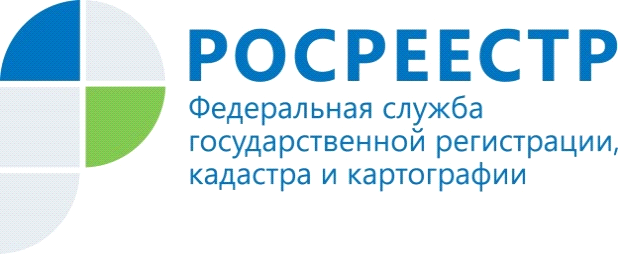 Разъяснения положений Федерального закона от 29.07.2017 № 280-ФЗУправление Росреестра по Костромской области напоминает, что с 11.08.2017, вступил в силу Федеральный закон от 29.07.2017 № 280-ФЗ «О внесении изменений в отдельные законодательные акты Российской Федерации в целях устранения противоречий в сведениях государственных реестров и установления принадлежности земельного участка к определенной категории земель». Положениями указанного нормативного документа предусмотрено, что в случае, если земельный участок, согласно сведениям государственного лесного реестра, лесного плана субъекта Российской Федерации, относится к категории земель лесного фонда, а в соответствии с Единым государственным реестром недвижимости (далее - ЕГРН) и правоустанавливающими документами отнесен к иной категории земель, его принадлежность определяется в соответствии со сведениями, содержащимися в ЕГРН либо - при отсутствии таковых – в соответствии с правоустанавливающими документами. Норма о приоритете ЕГРН при определении принадлежности земельного участка к определенной категории земель применяется в случае, если права на земельный участок возникли до 01.01.2016. При этом, из указанного правила законодатель предусмотрел исключения. Нововведения не распространяются на некоторые земельные участки, в частности, на земельные участки, расположенные в границах особо охраняемых природных территорий, территорий объектов культурного наследия. Предусматривается возможность образования земельного участка без согласия землепользователей, землевладельцев, арендаторов исходных земельных участков в случаях образования участка из состава земель лесного фонда в связи с установлением границ населенных пунктов, ранее созданных в целях освоения лесов (лесных поселков), и военных городков. Одновременно с этим вводятся дополнительные механизмы защиты лесных участков. Так, Рослесхоз в течение 3 месяцев со дня обнаружения реестровой ошибки обязан обратиться в суд с исковым заявлением об оспаривании зарегистрированного права на земельный участок. 